©Учреждение образования «Могилевский государственный университет имени А.А. Кулешова»Заключительный этап университетской олимпиады, 2023 г.МатематикаФизико-математическое образование (математика и информатика)Физико-математическое образование (физика и информатика)Максимальное количество баллов – 16Решения заданийСумма первых восьми членов геометрической прогрессии в 1,5 раза больше суммы её второго, четвёртого, шестого и восьмого членов. Найдите знаменатель прогрессии.(Количество баллов: 0 – 2)Решение. Последовательность, состоящая из второго, четвёртого, шестого и восьмого членов данной геометрической прогрессии также образует геометрическую прогрессию со знаменателем . Поэтому, используя формулу для суммы членов геометрической прогрессии и данные условия задачи, получим уравнение:  = . Из этого уравнения, учитывая, что , мы получаем , откуда следует, что  = 2.Ответ:2Решите неравенство .(Количество баллов: 0 – 3)Решение. Так как выражение  положительно при любом х, то равносильным данному неравенству будет неравенство , или . Далее, поскольку основание , имеем, откуда . Итак, получаем ответ .Ответ: .а) Решите уравнение.б) Найдите наименьший положительный корень этого уравнения.(Количество баллов: 0 – 3)Решение. а) Преобразуем левую часть уравнения следующим образом, используя формулы преобразования суммы тригонометрических функций в произведение:Уравнение принимает вид: и распадается на три уравнения:, или , или . Значит, , или или +.б) Наименьший положительный корень в решении , равен  при n = 1. Наименьший положительный корень в решении   , равен  при m = 0. Наименьший положительный корень в решении +, равен  при  = 0. Выбрав меньшее из чисел ,  и , получим наименьший положительный корень уравнения  . Ответ: а) ;  ;  +. 	б)  .В прямоугольном треугольном треугольнике АВС угол С – прямой, СН – высота, АН:ВС=3:2. Найти площадь треугольника АВС, если радиус описанной около него окружности равен 6.(Количество баллов: 0 – 4)Решение. Положим АН=3х, ВС=2х, ВН=у. Из треугольника АВС находим .Из треугольника СВН находим .Отсюда ; 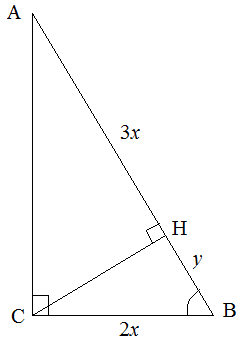 ;  .  y=x или y= –4х.Условию задачи удовлетворяет y=x. Тогда , , . По известному свойству высоты, проведенной к гипотенузе, находим . Площадь треугольника .Ответ:.5.Через точку  проведена прямая, пересекающая график функции  в точках с абсциссами  и  . Найдите значение выражения .(Количество баллов: 0 – 4)Решение. Запишем уравнение прямой в виде . Подставив в это уравнение координаты точки , получим  и уравнение прямой примет вид . Абсциссы точек пересечения данной прямой с графиком функции  будут являться корнями уравнения  или . По теореме Виета , . Тогда  .Ответ: . 